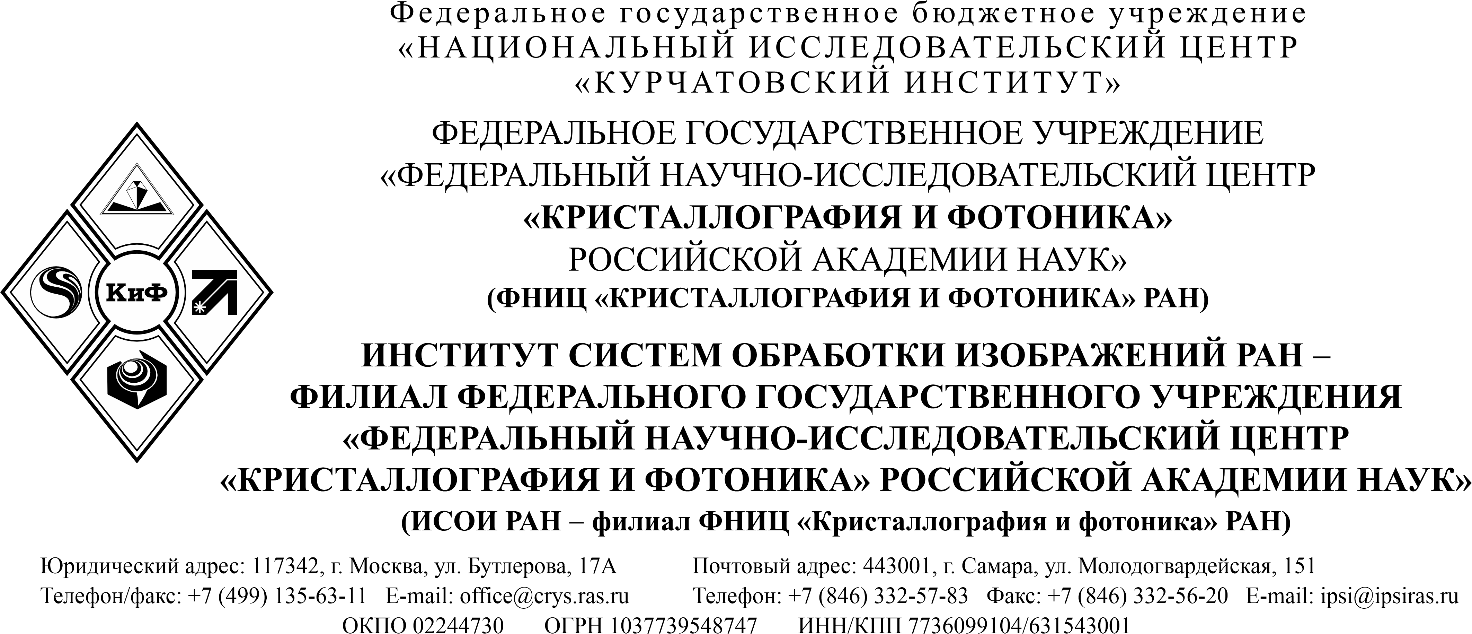 ________________________________________________________________________________________________________________________________________________________________С П Р А В К А______________ 			       №_______________Самара